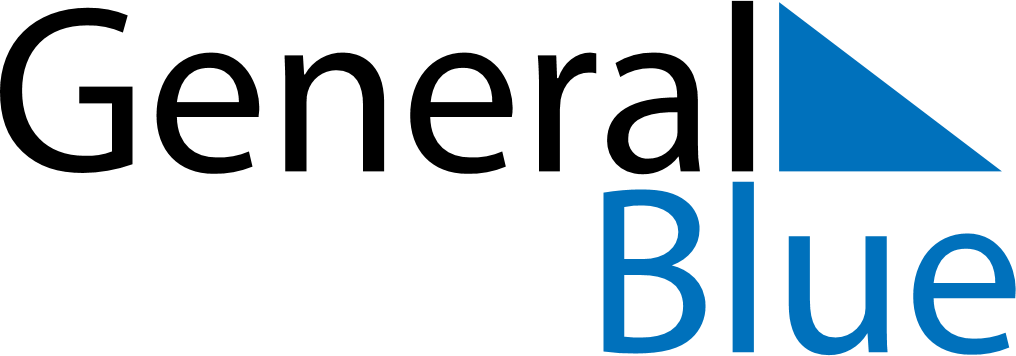 April 2023April 2023April 2023AlbaniaAlbaniaSUNMONTUEWEDTHUFRISAT1April Fools’ Day23456789101112131415Catholic EasterCatholic Easter16171819202122Orthodox EasterOrthodox EasterEnd of Ramadan (Eid al-Fitr)2324252627282930